BIODATA MAHASISWA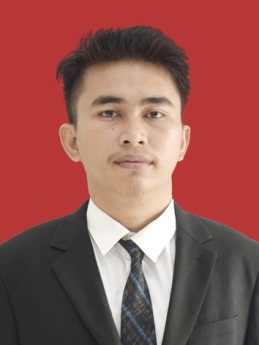 IDENTITAS DIRINama			: AGUS PUTRA PURBANPM			: 171214102Jenis Kelamin		: LAKI-LAKIAgama			: KRISTEN PROTESTANAnak Ke		: TIGAAlamat			: JL. SM RAJA KM 10 / Gg. PERHUBUNGAN No.Telp/Hp		: 083193198371PENDIDIKANSD			: SD ST. ANTONIUS BANGUN MULIASMP			: SMP NEGERI 15 MEDANSMA			: SMA NEGERI 21 MEDANS1			: UNIVERSITAS MUSLIM NUSANTARA AL-WASHLIYAHJudul Skripsi/Tesis	: ANALISIS UNSUR SEMIOTIKA PADA NOVEL SELIMUT MIMPI KARYA R ADRELASDosen Pembimbing	: ABDULLAH HASIBUAN, S.Pd., M.PdORANG TUANama Ayah		: HOTZEN PURBA Nama Ibu		: MARLINDA BR. NAPITUPULU Alamat			: JL. SM RAJA KM 10 / Gg. PERHUBUNGAN Medan,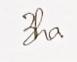 AGUS PUTRA PURBA 